 and ends the Friday of finals week the following spring quarter. This position works an average of  hours per week. The position holder may work more some weeks and less other weeks depending on the office’s needs. The position holder is neither required nor expected to work during intersession, winter break or spring break.  
Preferred QualificationsVideo production and photography experience, including taking, editing, and publishing videos and images.Working knowledge of Adobe Premier and After Effects. by:Ensuring programming compliance with AS, VU, WWU, Federal Communication Commission policies and State and Federal laws. Maintain fair and attainable policies for productions to adhere to.Ensuring all videos are subtitled in compliance with University policy.Ensuring regular communication with the AS Communications Director.Developing and implementing a process for AS Program Offices to request video promotion or event videos, and working with the AS Communications Director to prioritize requests by:Revised on June 1st 2017. 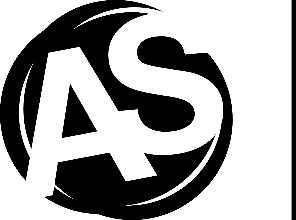 